1.	Průběžný stav VŘ na pořadatelství RPJ		Do výběrového řízení na pořádání RPJ jednotlivců dospělých a mládeže s termínem konání 21. nebo 22. 12. 2013 se do dnešního dne nikdo nepřihlásil. Znamená to, že tyto přebory se s největší pravděpodobností uskuteční v první polovině ledna příštího roku. Výběrové řízení na pořadatelství přeborů v termínech sobota 4. 1. 2014 a sobota 11. 1. 2014 probíhá dál. Termín pro zaslání přihlášky na pořadatelství přeborů končí v neděli 15. prosince 2013. V Jaroměři dne 1. 12. 2013 					Za VV RSST Náchod 									Stanislav Bouček, sekretář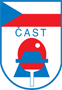 Regionální svaz stolního tenisu Náchod    INFOSERVIS  2013 / 2014 č. 101. 12. 2013 